附件：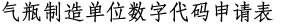 单位名称住所制造地址受理决定书编号联系人姓名联系人手机联系人邮箱申报理由申报理由申报理由申报理由附件附件附件附件《特种设备行政许可受理决定书》《特种设备行政许可受理决定书》《特种设备行政许可受理决定书》《特种设备行政许可受理决定书》声明声明声明声明我单位承诺以上信息完全属实，因我方申报信息有误造成公示存在问题，后果由我单位承担。我单位承诺以上信息完全属实，因我方申报信息有误造成公示存在问题，后果由我单位承担。我单位承诺以上信息完全属实，因我方申报信息有误造成公示存在问题，后果由我单位承担。我单位承诺以上信息完全属实，因我方申报信息有误造成公示存在问题，后果由我单位承担。签字公章日期公章日期公章日期国家市场监督管理总局特种设备行政许可办公室国家市场监督管理总局特种设备行政许可办公室国家市场监督管理总局特种设备行政许可办公室国家市场监督管理总局特种设备行政许可办公室数字代码：(一年内未通过许可决定的自动失效。)数字代码：(一年内未通过许可决定的自动失效。)办理人员(签字)日期办理人员(签字)日期